Class 212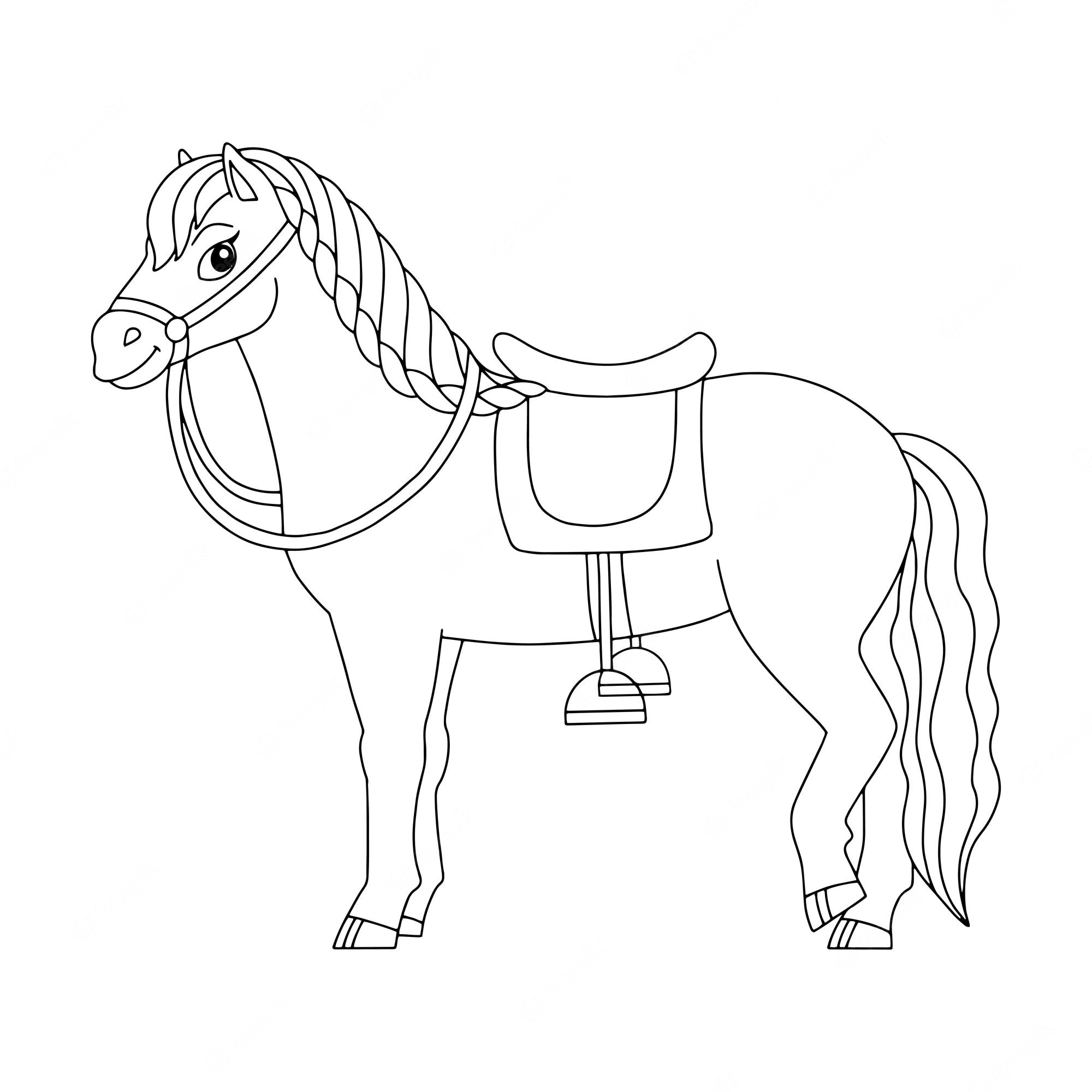 